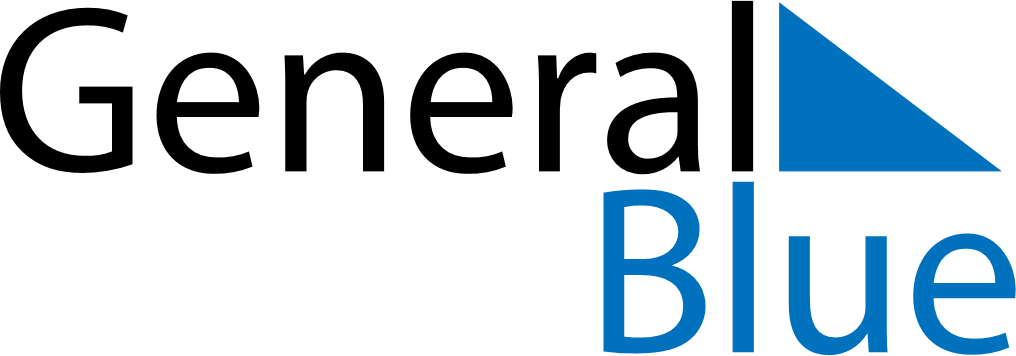 April 2023April 2023April 2023April 2023JapanJapanJapanSundayMondayTuesdayWednesdayThursdayFridayFridaySaturday12345677891011121314141516171819202121222324252627282829Showa Day30